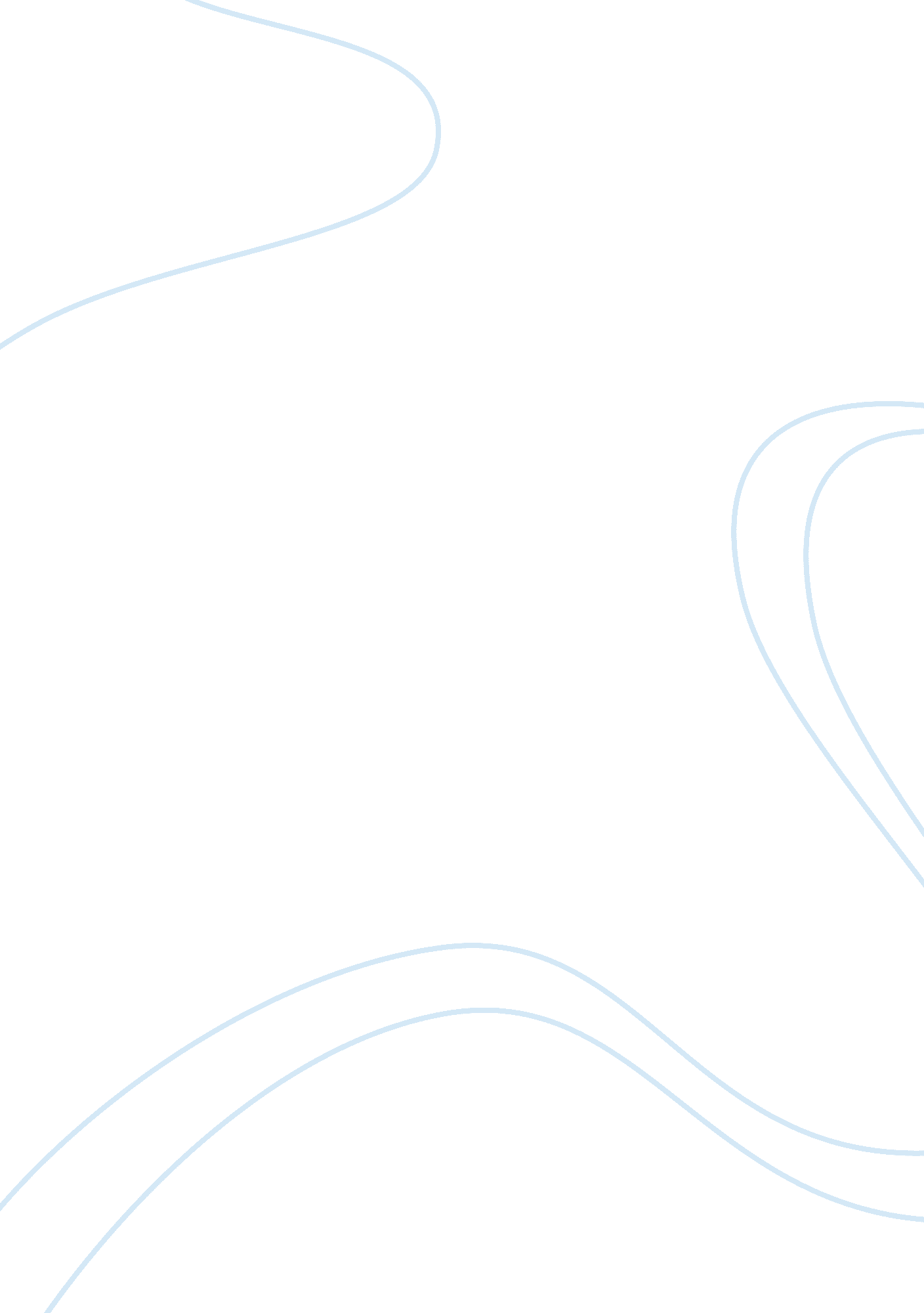 Peer review assignment article review sampleExperience, Belief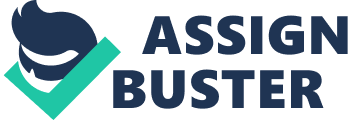 The paper on the different religions and their significance and implications on health and nursing has provided evidence on its claim that spiritual diversity is significant on the provision of nursing care to patients. The details on the differences of the three religions namely Sikh, Buddhism and Bahai have been clearly and succinctly emphasized by the writer. Specifically, the significance on religious beliefs and different health beliefs and practices has been clearly delineated in the paper. The paper, however, has not provided a comprehensive detail on the differences of each religion on health beliefs and practices on varying stages of life (i. e., infancy, adolescence, adulthood). As nursing as a profession deals with not only the curative aspect of care throughout the lifespan of an individual, family and community, it is only significant to investigate and to delve in further into the different health beliefs and practices, specifically the prevention and rehabilitative health care approaches, on each of the life stages. Thus, the paper should have emphasized these health practices of the aforesaid religions according to the different life stages. This is considered significant as each religion has varying approaches of nursing interventions necessitated to be carried out in a certain life stage. Further, different religions have varying beliefs on the causes of illness and interventions to address this illness relative to the life stage one is in. 
In reference to the flow of the paper and its sentence structure, the writer has provided a logical and systematic order of the details. The writer has clearly and consistently differentiated the religions on the following parameters: perspective of healing; causes of illness; critical components of healing; significance of the religion to others; and, preference and restriction to health care interventions. 
Since the writer has written the details on the difference of each religion on health care beliefs and practices, the organization of the paper may not be altered. Further, the items listed on the assignment guidelines and rubric have been covered in sufficient depth. 